Plnění rozpočtu Moravskoslezského kraje k 30. 4. 2021ÚvodRozpočet Moravskoslezského kraje pro rok 2021 byl schválen ve výši 9.863.084 tis. Kč. Zdroje schváleného rozpočtu tvoří příjmy v objemu 8.569.811 tis. Kč a financování ve výši 1.293.273 tis. Kč. Hospodaření Moravskoslezského kraje k 30. 4. 2021	v tis. KčUpravený rozpočet Moravskoslezského kraje k 30. 4. 2021 je ve výši 34.080.608 tis. Kč. Úpravy rozpočtu v roce 2021:Přijetí státních účelových dotacíK významné úpravě rozpočtu příjmů a výdajů dochází každoročně zejména v důsledku přijetí účelových dotací (nárůst celkem o 21.813.284 tis. Kč). Objemově nejvýznamnější byly neinvestiční dotace z kapitoly Ministerstva školství, mládeže a tělovýchovy určené k financování mzdových nákladů v objemu 18.499.720 tis. Kč. K navýšení objemu rozpočtu došlo také v souvislosti se zapojením dotace určené na dotační program Program na podporu poskytování sociálních služeb v celkové výši 2.416.154 tis. Kč poskytnuté z kapitoly Ministerstva práce a sociálních věcí. Účelem realizace dotačního programu je finanční podpora poskytovatelů registrovaných sociálních služeb, jejichž potřebnost je vyjádřena ve Střednědobém plánu rozvoje sociálních služeb MSK na léta 2021 - 2023, a která jsou součástí sítě sociálních služeb v kraji. Úpravy rozpočtu roku 2021 souvisely také s přijetím a následným přerozdělením ostatních dotací z jednotlivých kapitol státního rozpočtu. Zůstatek finančních prostředků rozpočtového hospodaření roku 2020V souladu s usnesením zastupitelstva kraje č. 2/21 ze dne 17. 12. 2020 došlo k 30. 4. 2021 ke zvýšení výdajové části a nahrazení části prostředků úvěru UCB ve zdrojové části rozpočtu zapojením části zůstatku finančních prostředků rozpočtového hospodaření roku 2020 do rozpočtu na rok 2021 v celkové výši 2.338.162 tis. Kč, z toho: část zůstatku finančních prostředků rozpočtového hospodaření roku 2020 ve výši 1.432.786 tis. Kč byla zapojena usneseními rady kraje č. 6/358 ze dne 11. 1. 2021 a č. 8/412 ze dne 25. 1. 2021 do rozpočtu kraje na rok 2021, a to k dofinancování akcí spolufinancovaných z evropských finančních zdrojů, akcí reprodukce majetku kraje a akcí jinak smluvně zajištěných a převedených do roku 2021. Prostředky ve výši 9.013 tis. Kč byly zapojeny usneseními rady kraje č. 6/358 ze dne 11. 1. 2021, č. 8/412 ze dne 25. 1. 2021 a č. 12/756 ze dne 15. 3. 2021 k použití v souladu s vymezeným účelem (vratky mimo finanční vypořádání aj.). Prostředky ve výši 1.621 tis. Kč byly zapojeny usnesením rady kraje č. 13/808 ze dne 29. 3. 2021 do rozpočtu na rok 2021 v souvislosti s finančním vypořádáním účelově poskytnutých dotací kraji v roce 2020 z jednotlivých kapitol státního rozpočtu. Nespecifikovaná část zůstatku hospodaření za rok 2020 ve výši 894.743 tis. Kč byla radou kraje postupně zapojována do rozpočtu kraje na rok 2021. Jednalo se o prostředky, které byly použity k částečnému nahrazení prostředků úvěru UCB v rozpočtu na rok 2021, k dofinancování akcí rozpočtu kraje na rok 2021 a financování nových akcí v souladu se Strategií rozvoje Moravskoslezského kraje na léta 2019 - 2027, schválenou usnesením zastupitelstva kraje č. 14/1717 ze dne 12. 12. 2019, a vychází z programového prohlášení rady kraje Vize 2030 (schváleného usnesením rady kraje č. 10/521 ze dne 22. 2. 2021). Úpravy rozpočtu v návaznosti na řešení dopadů COVID-19Ve schváleném rozpočtu kraje byly alokovány finanční prostředky ve výši 1.598 tis. Kč na opatření proti šíření onemocnění COVID-19. Ve sledovaném období leden až duben byl rozpočet upraven na částku 78.194 tis. Kč. Do rozpočtu kraje byly mj. zapojeny dotace ze státního rozpočtu v celkovém objemu 11.577 tis. Kč, z toho 10.000 tis. Kč z kapitoly Všeobecná pokladní správa a 1.577 tis. Kč z kapitoly Ministerstva zdravotnictví. K 30. 4. 2021 byly čerpány prostředky ve výši 30.515 tis. Kč. Bližší informace o prostředcích vyčleněných v rozpočtu kraje na opatření proti šíření onemocnění COVID-19 jsou popsány v odvětví krizového řízení v rámci kapitoly Plnění rozpočtu kraje.Ostatní úpravy rozpočtuÚpravy rozpočtu roku 2021 souvisely také se zapojením prostředků určených pro finanční vypořádání dotací přijatých v minulých obdobích do rozpočtu kraje. Dále byl rozpočet kraje průběžně navyšován o přeplněné (neočekávané či mimořádné) příjmy roku 2021 související s vlastní činností kraje, kdy tyto prostředky reflektují aktuální potřeby kraje. Neméně významné byly úpravy rozpočtu související s odpovídajícím zatřízením dle platné legislativy.Zbývající úpravy rozpočtu neměly významný dopad na celkovou výši rozpočtu kraje. Přehled všech schválených rozpočtových opatření radou kraje je uveden v příloze č. 1 předloženého materiálu.Příjmová část rozpočtuK 30. 4. 2021 jsou příjmy plněny na 38 % upraveného rozpočtu. Skutečné příjmy činí 11.628.869 tis. Kč. Ve srovnání skutečných příjmů období leden – duben 2021 se stejným obdobím roku 2020 došlo celkově v letošním roce ke zvýšení příjmů kraje o 1.518.531 tis. Kč. Meziroční růst příjmů souvisel s vyšším objemem přijatých dotací z jednotlivých ministerstev a z evropských finančních zdrojů v důsledku financování projektů v programovém období 2014 – 2020 (kumulativní nárůst celkem o 1.456.296 tis. Kč), skutečných nedaňových příjmů (růst o 82.641 tis. Kč) a kapitálových příjmů (nárůst celkem o 38.089 tis. Kč). Současně došlo ke snížení objemu přijatých daňových příjmů (pokles celkem o 58.495 tis. Kč).Přehled příjmů kraje v členění dle rozpočtové skladby 	v tis. KčDaňové příjmySchválený rozpočet daňových příjmů kraje činí 6.307.200 tis. Kč. Upravený rozpočet daňových příjmů kraje činí 6.286.042 tis. Kč. Skutečně přijaté daňové příjmy kraje dosáhly výši 2.175.758 tis. Kč, tj. 35 % upraveného rozpočtu.Rozpočet příjmů ze sdílených daní byl k 30. 4. 2021 snížen o 21.183 tis. Kč. Důvodem bylo přijetí kompenzačního příspěvku poskytnutého Ministerstvem financí za 1. čtvrtletí letošního roku jakožto částečná kompenzace za státem vyplácený kompenzační bonus podnikatelům (tento příspěvek byl přijat do rozpočtu kraje a je dále uveden v kapitole přijatých dotací). Dle zákona je tento bonus podnikatelům vyplácen jako vratka daně z příjmů fyzických osob placené plátci (schválený rozpočet kraje pro rok 2021 u této daně s tímto výpadkem nepočítal). Další příspěvek kraj obdrží k datu 15. 7. 2021, následně dojde k dalšímu snížení rozpočtu u této daně, a to o skutečnou výši přijatého příspěvku.Přehled příjmů kraje – daňové příjmy 	v tis. KčVýnosy ze sdílených daní dosáhly k 30. 4. 2021 výše 2.160.441 tis. Kč, ve stejném období loňského roku pak 2.222.691 tis. Kč. Ve srovnání období leden až duben 2021 a stejného období roku 2020 došlo celkově ke snížení příjmů ze sdílených daní o 62.250 tis. Kč. Na snížení celkového výnosu sdílených daní se podílela nejvíce daň z příjmů fyzických osob placená plátci (pokles o 198.699 tis. Kč). Prudký meziroční pokles inkasa této daně je způsoben 2 faktory, a to snížením sazby daně od 1. 1. 2021 v návaznosti na zrušení superhrubé mzdy a dále vypláceným kompenzačním bonusem podnikatelům.  Naopak inkaso ostatních sdílených daní se díky zvýšení podílu, kterým se kraje podílejí na celostátním hrubém výnosu daní zvýšilo (jedná se o částečnou kompenzaci za propad inkasa daně z příjmů fyzických osob placené plátci z důvodu snížení sazby). Ke zvýšení tak došlo u daně z příjmů právnických osob (nárůst o 89.162 tis. Kč), u daně z přidané hodnoty (nárůst o 29.155 tis. Kč), u daně z příjmů fyzických osob vybírané srážkou (nárůst o 10.114 tis. Kč), a u daně z příjmů fyzických osob placené poplatníky (nárůst o 8.018 tis. Kč). Graf č. 1: Vývoj plnění příjmů ze sdílených daní v jednotlivých měsících (bez daně z příjmů právnických osob za kraje) v letech 2019 – 2021							          v tis. KčMezi daňové příjmy se zahrnují i správní poplatky, jejichž skutečný výběr k 30. 4. 2021 dosáhl výše 713 tis. Kč, přijaté poplatky za znečišťování ovzduší, kde výše za sledované období činí 2.851 tis. Kč a dále přijaté poplatky za odebrané množství podzemní vody ve výši 11.753 tis. Kč.Nedaňové příjmySchválený rozpočet nedaňových příjmů činí 581.497 tis. Kč, upravený rozpočet 648.510 tis. Kč. Rozpočet nedaňových příjmů byl za období leden až duben 2021 kumulativně navýšen o 67.013 tis. Kč. Do rozpočtu kraje byly zapojeny zejména finanční prostředky v objemu 53.130 tis. Kč z finančního vypořádání dotací a příspěvků za rok 2020 (případně předešlá léta), dále příjmy ze splátek půjčených prostředků od příspěvkových organizací ve výši 15.754 tis. Kč a sankční platby přijaté od státu, samosprávných územních celků a ostatních subjektů ve výši 2.572 tis. Kč. Naopak ke snížení rozpočtu došlo u příjmů z pronájmu ostatních nemovitostí a jejich částí zejména z důvodu vzájemného započtení budoucích pohledávek ve výši 7.400 tis. Kč mezi společnosti Letiště Ostrava, a.s., a Moravskoslezským krajem, z titulu zhodnocení majetku kraje (realizací oprav a technického zhodnocení majetku) prostřednictvím společnosti Letiště Ostrava, a.s., a to v souladu se smlouvou o nájmu podniku č. 0671/2004/POR ze dne 28. 6. 2004.Přehled příjmů kraje – nedaňové příjmy	v tis. KčSkutečné přijaté nedaňové příjmy kraje dosáhly k 30. 4. 2021 výše 199.494 tis. Kč, tj. 31 % upraveného rozpočtu. Do rozpočtu kraje byly přijaty příjmy ve výši 108.401 tis. Kč ze splátek půjčených prostředků od různých subjektů – právnických osob, obcí a příspěvkových organizací. Dále objem nedaňových příjmů ve výši 54.460 tis. Kč představují vratky finančních prostředků zaslané na účet kraje v rámci finančního vypořádání za rok 2020 (případně i minulých let) převážně z poskytnutých dotací z jednotlivých kapitol státního rozpočtu, z jednotlivých dotačních programů kraje, individuálních dotací a nevyčerpaných a vrácených dotací poskytnutých dopravcům z rozpočtu kraje na úhradu prokazatelné ztráty v silniční dopravě. Příjmy z pronájmu ostatních nemovitostí a jejich částí dosáhly celkové výše 18.298 tis. Kč. Jsou to zejména příjmy plynoucí z pronájmu Nemocnice s poliklinikou v Novém Jičíně ve výši 17.875 tis. Kč (tzv. reinvestiční část nájemného).Příjem ze sankčních plateb ve výši 5.582 tis. Kč zahrnuje přijaté pokuty (od obcí, právnických a fyzických osob) související zejména s realizací následné veřejnosprávní kontroly u příjemců veřejné finanční podpory podle zákona o finanční kontrole, s pokutami uloženými za správní delikty v rámci institutu nízkorychlostního vážení, s pokutami za porušení podmínek smluv o poskytování veřejných služeb v přepravě cestujících veřejnou linkovou a drážní dopravou.Další objemově významnou část nedaňových příjmů, které kraj za sledované období přijal, tvoří také úroky z bankovních účtů ve výši 3.826 tis. Kč, u kterých se daří prostřednictvím nasmlouvaných bankovních produktů souvisejících se zhodnocováním finančních prostředků kraje dosahovat vyššího úrokového zhodnocení. Kapitálové příjmySchválený rozpočet kapitálových příjmů činí 65.658 tis. Kč, upravený rozpočet činí 101.202 tis. Kč. Rozpočet kapitálových příjmů byl za období leden až duben 2021 navýšen u ostatních příjmů z prodeje dlouhodobého majetku o 34.737 tis. Kč z důvodu úplatného převodu vybraných objektů do vlastnictví Statutárního města Ostrava po ukončení projektu „Silnice III/4787 Ostrava ul. Výškovická - rekonstrukce mostů ev. č. 4787-3.3 a 4787-4.3“ a u příjmů z prodeje ostatních nemovitých věcí a jejich částí o 807 tis. Kč.Přehled příjmů kraje – kapitálové příjmy 	v tis. KčKapitálové příjmy představují přijaté prostředky v úhrnné výši 57.830 tis. Kč, což znamená plnění těchto příjmů na 57 % upraveného rozpočtu. Jedná se zejména o příjmy z prodeje pozemků ve výši 48.771 tis. Kč a o příjmy z prodeje ostatních nemovitých věcí a jejich částí ve výši 834 tis. Kč, které souvisí se zálohovými fakturami vystavenými na základě kupních smluv na prodej pozemků a nemovitostí na území Moravskoslezského kraje. Dále jsou to ostatní investiční příjmy v objemu 8.225 tis. Kč, jež jsou první splátkou přijatou od společnosti Hyundai Motor Manufacturing Czech, s.r.o. v souladu se Smlouvou o zabezpečení úkolů JPO IV – Hasičského záchranného sboru společnosti Hyundai Motor Manufacturing Czech s.r.o. pro stanici Hasičského záchranného sboru MSK Integrovaného výjezdového centra Nošovice. Přijaté dotaceOd počátku roku přijal Moravskoslezský kraj dotace v úhrnné výši 9.195.787 tis. Kč, což znamená plnění těchto příjmů na 39 % upraveného rozpočtu. V souvislosti s šířením onemocnění COVID-19 byly v období leden až duben poskytnuty jednotlivými ministerstvy dotace v celkové výši 646.260 tis. Kč.Přehled příjmů kraje – přijaté transfery	v tis. KčObjemově nejvýznamnější dotace byly poskytnuty z Ministerstva školství, mládeže a tělovýchovy, a to zejména na úhradu přímých nákladů na vzdělávání ve školách a školských zařízeních zřizovaných krajem a obcemi (5.987.187 tis. Kč), pro soukromé školy (538.160 tis. Kč) a na přímé náklady na vzdělávání pro sportovní gymnázia (3.433 tis. Kč).Ministerstvo práce a sociálních věcí zaslalo neinvestiční nedávkový transfer podle zákona č. 108/2006 Sb., o sociálních službách - § 101 (1.449.693 tis. Kč), neinvestiční transfer na státní příspěvek zřizovatelům zařízení pro děti vyžadující okamžitou pomoc (17.000 tis. Kč), příspěvek na výkon sociální práce (s výjimkou sociálně-právní ochrany dětí) (1.947 tis. Kč), a dále dotace na odměny zaměstnanců sociálních služeb v souvislosti s výkonem povolání v období epidemie koronaviru v rámci dotačního programu Řešení naléhavých potřeb při zabezpečení provozu sociálních služeb zřízených a provozovaných obcemi (110.726 tis. Kč) aj.Ministerstvo zdravotnictví poskytlo dotace na podporu mimořádného finančního ohodnocení zaměstnanců poskytovatelů lůžkové péče v souvislosti s epidemií COVID-19 (501.814 tis. Kč), na peněžní náhrady za nařízený výkon pracovní povinnosti v době krizového stavu (1.577 tis. Kč), na specializační vzdělávání zdravotnických pracovníků - rezidenční místa lékařů (840 tis. Kč) a nelékařů (836 tis. Kč) a dále poskytlo dotace pro Záchrannou zdravotnickou službu na řešení mimořádných událostí a krizových situací (4.000 tis. Kč) a na nákup vozidla pro převoz pracovníků a materiálu (2.142 tis. Kč).Ministerstvo životního prostředí poskytlo investiční dotaci na realizaci projektu Kotlíková dotace v Moravskoslezském kraji - 3. výzva v rámci adaptačního a mitigačního opatření z podprogramu Nová zelená úsporám (AMO) (94.004 tis. Kč).V rámci souhrnného dotačního vztahu státního rozpočtu k rozpočtu kraje byla poskytnuta Moravskoslezskému kraji z Ministerstva financí neinvestiční dotace (57.139 tis. Kč). Tuto dotaci poskytuje Ministerstvo financí z kapitoly Všeobecná pokladní správa měsíčně jednou dvanáctinou a je určena jako příspěvek na výkon státní správy. Dále byl z této kapitoly poskytnut příspěvek krajům ke zmírnění dopadů zákona o kompenzačním bonusu pro rok 2021 (21.183 tis. Kč), dotace na pokrytí nákladů v krizové situaci vyvolané koronavirovou epidemií (10.000 tis. Kč) a dotace na náhrady škod způsobených vybranými zvláště chráněnými živočichy (2.048 tis. Kč).Ministerstvo vnitra zaslalo dotaci (1.250 tis. Kč) z dotačního programu pro zvýšení ochrany veřejných prostranství a objektů (akcí) veřejné správy, škol a školských zařízení jako měkkých cílů. Ministerstvo pro místní rozvoj poskytlo neinvestiční dotace na COVID-Ubytování – pro Vzdělávací a sportovní centrum, Bílá, příspěvková organizace, určenou na zmírnění negativních dopadů na podnikatelské subjekty v souvislosti s pandemii COVID-19 (960 tis. Kč).Ministerstvo kultury poskytlo neinvestiční dotace na Veřejné informační služby knihoven – neinvestice (704 tis. Kč). Úřad vlády poskytl dotace na podporu koordinátorů romských poradců (400 tis. Kč).Dotace od územně samosprávných celků v celkové výši 32.849 tis. Kč zahrnují dotace od obcí Moravskoslezského kraje zejména na spolufinancování úhrady prokazatelné ztráty v silniční dopravě (29.937 tis. Kč) a na spolufinancování akce „Kotlíkové dotace v Moravskoslezském kraji 2. a 3. grantové schéma“ (2.866 tis. Kč). Od zahraničních partnerů projektu byly přijaty finanční prostředky v celkové výši 7.906 tis. Kč na projekty financované v rámci Operačního programu přeshraniční spolupráce. Jedná se o projekty Zlepšenie dostupnosti ku kultúrnym pamiatkam na slovenskej a českej strane (7.829 tis. Kč) a Geopark Megoňky – Šance (77 tis. Kč).Neinvestiční a investiční dotace (vyjma dotace od územně samosprávných celků a zahraničních partnerů) v celkové výši 347.543 tis. Kč poskytnuté na akce spolufinancované z evropských finančních zdrojů jednotlivými ministerstvy jsou uvedeny v tabulce č. 6.Financování Pro rok 2021 byl schválen rozpočet Moravskoslezského kraje jako schodkový (rozdíl příjmů a výdajů představuje částku 1.293.273 tis. Kč). Schválený schodek byl tvořen především zapojením části zůstatku hospodaření ve výši 1.432.786 tis. Kč (z toho ve výši 323.634 tis. Kč termínovaných vkladů), přijetím půjčených prostředků ve výši 1.916.221 tis. Kč, příděly do peněžních fondů a zapojením fondů do rozpočtu kraje v celkové výši 106.130 tis. Kč a dále splacením půjčených prostředků ve výši 1.052.712 tis. Kč. Využitím výše popsaných složek financování byla výše zdrojů a výdajů v rozpočtu kraje vyrovnaná.V rámci upraveného rozpočtu k 30. 4. 2021 dosáhlo saldo příjmů a výdajů výše -3.616.114 tis. Kč (upravený rozpočet financování tedy dosáhl celkové výše 3.616.114 tis. Kč). Podrobněji jsou jednotlivé položky financování uvedeny v tabulce č. 7. Struktura financování rozpočtu kraje na rok 2021                                                  v tis. Kč*) Změna stavu prostředků je uvedena ve sloupci „Skutečnost k 30. 4. 2021“ s opačným znaménkem – záporná hodnota představuje nárůst objemu prostředků na účtech (bez zohlednění termínovaných vkladů).Od počátku roku 2021 byly postupně realizovány rozpočtové úpravy týkající se oblasti financování, a to jak v souvislosti s přesným vyčíslením a následným zapojením kladného zůstatku rozpočtového hospodaření roku 2020, tak ve vztahu k objemu přijatých dlouhodobých půjčených prostředků.K 30. 4. 2021 došlo k úpravě finančních prostředků, které představují zdroje roku 2020 a jsou určeny ke krytí jednotlivých výdajů v rozpočtu roku 2021, na částku 2.661.796 tis. Kč (včetně prostředků na účtech termínovaných vkladů), a to zejména z důvodu zapojení účelově vázaných finančních prostředků z roku 2020 k dofinancování akcí spolufinancovaných z evropských finančních zdrojů, akcí reprodukce majetku kraje a akcí jinak smluvně zajištěných a převedených do roku 2021. Podstatná část nespecifikovaného zůstatku rozpočtového hospodaření roku 2020 ve výši 894.743 tis. Kč byla zapojena do rozpočtu kraje na rok 2021. Jednalo se o prostředky, které budou použity k částečnému nahrazení prostředků úvěru UCB v rozpočtu na rok 2021, k dofinancování akcí rozpočtu kraje na rok 2021 a financování nových akcí v souladu se Strategií rozvoje Moravskoslezského kraje na léta 2019-2027. Zbývající prostředky nespecifikovaného zůstatku ve výši 400 mil. Kč budou přiděleny do peněžních fondů kraje, kdy návrh na příslušné příděly je součástí materiálu Závěrečný účet Moravskoslezského kraje za rok 2020 a návrh na přidělení finančních prostředků do peněžních fondů kraje.K úpravě rozpočtu k 30. 4. 2021 došlo také u peněžních fondů. V průběhu roku 2021 došlo k navýšení prostředků zapojených do rozpočtu kraje ze zdrojů Fondu životního prostředí v rámci podpory ozdravných pobytů v Moravskoslezském kraji o částku 1.000 tis. Kč na celkových 8.849 tis. Kč. Příděl do Fondu sociálních služeb byl upraven z částky 47.386 tis. Kč na konečnou výši 47.309 tis. Kč. Finanční prostředky tohoto fondu budou použity především na poskytování návratných finančních výpomocí poskytovatelům sociálních služeb v Moravskoslezském kraji. V upraveném rozpočtu k 30. 4. 2021 byly dále zapojeny prostředky Fondu finančních zdrojů JESSICA ve výši 87.924 tis. Kč na vyplacení schválených úvěrů pro obce v rámci finančního nástroje Jessica II (podpora projektů rozvoje obcí a měst v kraji), dvou individuálně schválených úvěrů mimo finanční nástroj Jessica II a splátek vyhlášených dotačních programů. Zdrojem Fondu JESSICA budou v roce 2021 prostředky vrácené na základě operačních smluv s Fondy rozvoje měst a splátky jistin a úroky z poskytnutých návratných finančních zdrojů od obcí. Ve sledovaném období zůstal příděl do fondu JESSICA nezměněn, a to ve výši 15.833 tis. Kč.Ve schváleném rozpočtu byly zapojeny prostředky Fondu pro financování strategických projektů ve výši 160 mil. Kč na financování akce Vybudování dílen pro praktické vyučování.Ve schváleném rozpočtu došlo k zapojení Zajišťovacího fondu ve výši 1.500 tis. Kč a tento objem zůstal nezměněn. Jedná se o prostředky na krytí položky Rezerva na krizová opatření a dále na vyplacení dvou dotací obcím schválených zastupitelstvem kraje v loňském roce.Pro rok 2021 je v upraveném rozpočtu kraje počítáno s čerpáním úvěrů od ČS (smlouva o úvěrovém rámci z roku 2020) a UCB (smlouvy o úvěru z roku 2019) v celkové výši 1.813.379 tis. Kč. Dále je v upraveném rozpočtu kraje na rok 2021 zahrnuta splátka úvěru od EIB (smlouva z roku 2010) ve výši 76.715 tis. Kč, splátka úvěru UCB II na refinancování úvěru od EIB (smlouva z roku 2019) ve výši 168.285 tis. Kč a dále finanční prostředky rozpočtované na splátky části úvěru od UCB určené na krátkodobé financování dotací u projektů spolufinancovaných z evropských zdrojů, jež dosahují výše 809.191 tis. Kč.V rámci aktivních krátkodobých operací řízení likvidity, které se rovněž zachycují na položkách třídy Financování, proběhly vklady a výběry na účtech termínovaných vkladů. Ve schváleném rozpočtu se jednalo u příjmů o zapojení části zůstatku hospodaření roku 2020 ve výši 323.634 tis. Kč, který byl k 30. 4. 2021 upraven na 859.156 tis. Kč. Příjem (výběr) prostředků z účtů termínovaných vkladů z důvodu ukončení termínovaného vkladu činí 300.000 tis. Kč, a to u JT Banka.Naopak skutečný výdej (vklad) prostředků na účty krátkodobých termínovaných vkladů dosáhl ke sledovanému datu výše 850.000 tis. Kč – jedná se o nové termínované vklady u společností JT Banka, PPF Banka a Sberbank.Financování prostřednictvím cizích zdrojů (úvěrů)Celková zadluženost (výše nesplacených úvěrů) Moravskoslezského kraje k 30. 4. 2021 dosáhla výše 1.568.950 tis. Kč.Nesplacená výše úvěrů k 30. 4. 2021	v tis. KčÚvěrový rámec Evropské investiční bankyPřevážně na úhradu vlastního podílu u akcí spolufinancovaných z evropských finančních zdrojů byl využíván od roku 2011 úvěrový rámec od EIB ve výši 2.000.000 tis. Kč. O uzavření smlouvy o financování projektu Moravia-Silesia Regional Infra II (CZ) mezi EIB a MSK rozhodlo zastupitelstvo kraje usnesením č. 15/1270 ze dne 10. 11. 2010. Celý projekt byl dokončen k 31. 12. 2015. V průběhu let 2011 - 2015 pak kraj načerpal ke krytí svých výdajů finanční prostředky ve výši 2.000.000 tis. Kč. Tyto prostředky byly poskytnuty EIB prostřednictvím 5 tranší úvěrové linky. Splácení jistiny těchto tranší je rozloženo na léta 2016 až 2025. V návaznosti na uzavření smlouvy o úvěru s UniCredit Bank Czech Republic and Slovakia, a. s., dne 19. 6. 2019 došlo na počátku září 2019 ke splacení podstatné části jistiny úvěru od EIB (předčasné splacení 2., 3. a 4. tranše) ve výši 1.178 mil. Kč (z toho 1.009,7 mil. Kč z úvěru od UCB přijatého za účelem refinancování z důvodu snížení úrokových nákladů a 168,3 mil. Kč z vlastních zdrojů kraje). Informace o splácení zbývajících dvou tranší jsou uvedeny v tabulce č. 9. Rozpočet kraje nyní počítá s pravidelnou splátkou zbývajících 2 tranší (1. a 5. tranše) ve výši 76,7 mil. Kč, která probíhá každoročně v prosinci. K 30. 4. 2021 činí objem nesplacených finančních prostředků 383.570 tis. Kč.Přehled čerpání jednotlivých tranší od EIB k 30. 4. 2021	v mil. KčÚvěr od UniCredit Bank Czech Republic and Slovakia, a.s.Za účelem zajištění finančních prostředků na předfinancování a spolufinancování akcí spolufinancovaných z evropských finančních zdrojů, případně jiných zdrojů, ve zbývající části současného programového období, tedy v letech 2019 – 2023, rozhodlo zastupitelstvo kraje usnesením č. 10/1084 ze dne 13. 12. 2018 uzavřít Smlouvu o úvěru mezi UniCredit Bank Czech Republic and Slovakia, a. s., a Moravskoslezským krajem ve výši 1.000.000 tis. Kč. Úvěrová smlouva byla podepsána dne 7. 1. 2019. Na splacení úvěru budou využívány prostředky, které kraj obdrží od jednotlivých řídících orgánů za akce, na jejichž předfinancování si půjčí (splacené prostředky mohou být znovu načerpány až do výše poskytnutého úvěru) a částečně vlastní prostředky kraje. Finální splatnost úvěru je stanovena k 31. 12. 2024. V upraveném rozpočtu na rok 2021 je počítáno s odčerpáním tohoto úvěrového rámce ve výši 840.369 tis. Kč a se splátkou ve výši 809.191 tis. Kč. Úroková sazba u tohoto úvěru je nastavena na bázi 1měsíčního PRIBORu a odchylky ve výši 0,01 %. K 30. 4. 2021 tak úroková sazba činila 0,32 % p. a. Od počátku roku kraj čerpal úvěr od UCB na financování akcí zejména v oblasti zdravotnictví, školství a kultury v celkové výši 62.274 tis. Kč současně byla splacena část úvěru ve výši 239.131 tis. Kč. Celkový nesplacený zůstatek úvěru k 30. 4. 2021 tedy činí 386.030 tis. Kč.Úvěr od UniCredit Bank Czech Republic and Slovakia, a.s. II.Zastupitelstvo kraje usnesením č. 12/1411 ze dne 13. 6. 2019 rozhodlo o uzavření smlouvy o úvěru s UniCredit Bank Czech Republic and Slovakia, a.s. ve výši 1.009.700 tis. Kč s úrokovou sazbou 3měsíční PRIBOR - (mínus) 0,04 % p. a. K 30. 4. 2021 tak úroková sazba činila 0,32 % p. a. Předmětem úvěrové smlouvy bylo refinancování vybraných tranší (2., 3. a 4. tranše) úvěrového rámce od EIB. Cílem předčasného splacení je snížení úrokových nákladů placených krajem. Čerpání úvěru proběhlo na počátku září 2019, kdy došlo ke splacení podstatné části jistiny úvěru od EIB (předčasné splacení 2., 3. a 4. tranše). Úvěr od UniCredit Bank bude splácen v letech 2020 – 2025 v roční výši 168 mil. Kč. Celkový nesplacený zůstatek úvěru k 30. 4. 2021 tedy činí 799.350 tis. Kč.Úvěr od České spořitelny, a.s.Zastupitelstvo kraje usnesením č. 2/20 ze dne 17. 12. 2020 rozhodlo o uzavření smlouvy o úvěru s Českou spořitelnou, a.s. ve výši 3 mld. Kč s úrokovou sazbou 6měsíční PRIBOR se zápornou odchylkou. Předmětem úvěrové smlouvy je financování investičních akcí realizovaných krajem a jeho příspěvkovými organizacemi v letech 2021 - 2024. Úvěr bude splácen v letech 2026 - 2035. V upraveném rozpočtu k 30. 4. 2021 je počítáno s odčerpáním tohoto úvěrového rámce ve výši 973.010 tis. Kč. Po provedených revizích odborem investičním a majetkovým a odborem evropských projektů dojde postupně ke snížení předpokládaného čerpání tohoto úvěru pro letošní rok k hranici cca 600 mil. Kč, a to vzhledem k posunutí předpokládaných termínů realizace staveb. Nejčastějšími důvody jsou dlouhé lhůty trvání územního a stavebního řízení při zhotovování projektových dokumentací a získání stavebních povolení a následná délka a komplikace (dotazy účastníků a následné prodlužování lhůt, odvolání neúspěšných účastníků VZ, atd.) v rámci veřejných zakázek na výběr zhotovitele nebo vzájemná koordinace se souběžně realizovanými akcemi. Z těchto důvodů dojde k čerpání první tranše úvěru cca na konci srpna tohoto roku.Zůstatky finančních prostředků na účtech krajeK datu 30. 4. 2021 činil celkový zůstatek všech finančních prostředků kraje 5.267,8 mil. Kč. V této hodnotě jsou započteny i prostředky v pokladně kraje. Zahrnuty nejsou depozitní účty (účty cizích prostředků) a účet pro přenesenou daňovou povinnost DPH.Tyto prostředky byly uloženy u 11 bank (Česká národní banka (ČNB); Česká spořitelna, a. s. (ČS); Československá obchodní banka, a. s. (ČSOB); J&T Banka, a. s. (JT); Komerční banka, a. s. (KB); MONETA Money Bank, a. s. (MONETA); Oberbank AG pobočka Česká republika (OB); PPF Banka, a. s. (PPF); Raiffeisenbank, a. s. (RFB); Sberbank CZ, a. s. (SB) a UniCredit Bank Czech Republic and Slovakia, a. s. (UCB)).Rozložení finančních prostředků dle typu účtu	v mil. KčGraf č. 2: Rozložení finančních prostředků k 30. 4. 2021 dle typu účtů a dle bankovních domů	    v %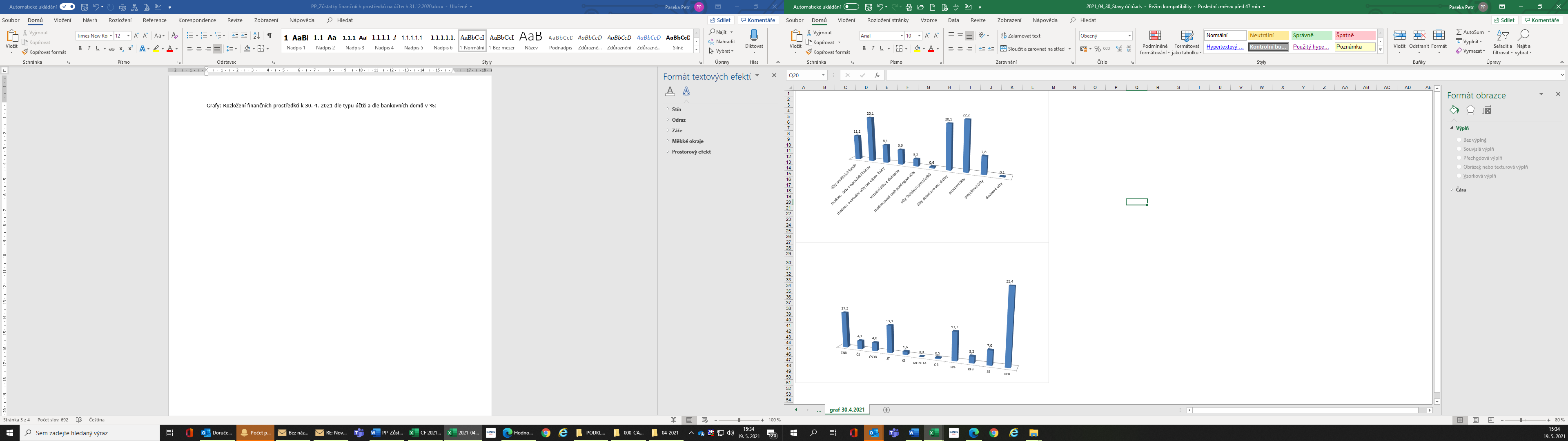 Nejvyšší objem finančních prostředků byl alokován na účtech u UCB z důvodu došlých dotací určených pro sociální služby a dále pak na účtech ČNB z důvodu uvedeném v kolonce Provozní účty. Pokles úrokových sazeb v roce 2020 se podařilo stabilizovat a dle očekávání by mělo dojít v roce 2021 k jejich mírnému růstu.Výdajová část rozpočtuVýdaje kraje jsou celkem čerpány k 30. 4. 2021 ve výši 10.112.986 tis. Kč, což činí 30 % upraveného rozpočtu.Přehled výdajů rozpočtu kraje v členění dle rozpočtové skladby	v tis. KčPřehled výdajů rozpočtu kraje tříděných dle odvětví v roce 2021	v tis. Kč*) Odvětví chytrého regionu je samostatně vykazováno od roku 2021. Do roku 2020 bylo součástí odvětví dopravy a chytrého regionu.Ve srovnání skutečných výdajů v období leden až duben 2021 a obdobného období roku 2020 celkově došlo v letošním roce k růstu výdajů kraje (růst celkem o 203.934 tis. Kč). Meziroční růst výdajů souvisel zejména s vyšším objemem výdajů na samosprávné a jiné činnosti zajišťované prostřednictvím krajského úřadu v roce 2021 (meziroční růst o 219.342 tis. Kč) a na příspěvek na provoz (meziroční růst o 70.214 tis. Kč). Naopak u akcí spolufinancovaných z evropských finančních zdrojů došlo k meziročnímu poklesu o 102.412 tis. Kč.V meziročním porovnání skutečných výdajů mezi jednotlivými odvětvími došlo k největšímu růstu výdajů v odvětví školství (celkový meziroční růst o 626.214 tis. Kč) a odvětví finance a správa majetku (celkový meziroční růst o 57.868 tis. Kč). K významným poklesům výdajů v meziročním srovnání došlo zejména v odvětví sociálních věcí (celkový meziroční pokles o 284.137 tis. Kč).Plnění rozpočtu kraje dle odvětvíVlastní správní činnost kraje a činnost zastupitelstva krajeSchválený rozpočet výdajů ve výši 702.705 tis. Kč v odvětví vlastní správní činnost kraje a činnost zastupitelstva kraje byl celkově upraven na částku 734.055 tis. Kč, což představuje navýšení o 31.350 tis. Kč. Objemově významná úprava rozpočtu v období leden až duben souvisela s nedočerpanými účelově vymezenými výdaji roku 2020 v tomto odvětví, které byly zapojeny ke stejnému účelu do rozpočtu roku 2021 v celkové výši 26.838 tis. Kč, z toho 14.118 tis. Kč bylo určeno na akce reprodukce majetku kraje.K 30. 4. 2021 byly v tomto odvětví čerpány prostředky v objemu 215.330 tis. Kč, tj. 29 % upraveného rozpočtu.Na reprodukci majetku kraje v tomto odvětví bylo k 30. 4. 2021 vyčleněno 47.689 tis. Kč. Tyto finanční prostředky byly čerpány v celkové výši 9.491 tis. Kč (více viz příloha č. 4 materiálu). U akcí spolufinancovaných z evropských finančních zdrojů byl upravený rozpočet ve výši 6.665 tis. Kč, čerpány byly prostředky ve výši 172 tis. Kč (více viz příloha č. 5 materiálu).Výdaje v odvětví vlastní správní činnost kraje a činnost zastupitelstva kraje v členění dle účelu	v tis. KčVýdaje v odvětví vlastní správní činnost kraje a činnost zastupitelstvo kraje na samosprávné a jiné činnosti zajišťované prostřednictvím krajského úřadu	v tis. KčOdvětví financí a správy majetkuSchválený rozpočet výdajů v odvětví finance a správa majetku ve výši 284.878 tis. Kč byl k 30. 4. 2021 upraven na částku 487.916 tis. Kč, což představuje navýšení o 203.038 tis. Kč.Objemově významná úprava rozpočtu v období leden až duben souvisela s nedočerpanými účelově vymezenými výdaji roku 2020 v tomto odvětví, které byly zapojeny ke stejnému účelu do rozpočtu roku 2021 v celkové výši 23.650 tis. Kč.Ve schváleném rozpočtu kraje byly vyčleněny jako rezervní finanční prostředky na mimořádné akce a akce s nedořešeným financováním prostředky ve výši 50.000 tis. Kč. K 30. 4. 2021 byl upravený rozpočet této rezervy ve výši 135.894 tis. Kč. V průběhu roku je tato rezerva průběžně doplňována o volné finanční prostředky (např. úspory vzniklé při veřejných zakázkách, přeplněné příjmy), ale také používána ke krytí neočekávaných výdajů a aktuálních potřeb kraje.K 30. 4. 2021 byly v tomto odvětví čerpány prostředky v objemu 136.030 tis. Kč, tj. 28 % upraveného rozpočtu. Na reprodukci majetku kraje v odvětví finance a správa majetku bylo k 30. 4. 2021 z vyčleněných prostředků ve výši 32.601 tis. Kč vyčerpáno 9.991 tis. Kč (více viz příloha č. 4 materiálu). Jedná se zejména o akci rozpočtu kraje „Realizace energetických úspor metodou EPC ve vybraných objektech Moravskoslezského kraje“ s upraveným rozpočtem 24.397 tis. Kč, která je realizována napříč odvětvími a v důsledku toho je pro přehlednost zařazena pod jedno odvětví.V rámci akcí spolufinancovaných z evropských finančních zdrojů byly v rozpočtu alokovány prostředky ve výši 25 tis. Kč, prostředky doposud nebyly čerpány (více viz příloha č. 5 materiálu). Výdaje v odvětví finance a správa majetku v členění dle účelu	v tis. KčVýdaje v odvětví finance a správa majetku na samosprávné a jiné činnosti zajišťované prostřednictvím krajského úřadu	v tis. KčOdvětví dopravyBěhem sledovaného období byl schválený rozpočet v odvětví dopravy upraven z 3.494.974 tis. Kč na 4.074.001 tis. Kč, tj. zvýšen o 579.027 tis. Kč. Objemově významná úprava rozpočtu v prvním čtvrtletí souvisela s nedočerpanými účelově vymezenými výdaji roku 2020 v tomto odvětví, které byly zapojeny ke stejnému účelu do rozpočtu roku 2021 v celkové výši 91.170 tis. Kč, z toho 81.231 tis. Kč bylo určeno na samosprávné a jiné činnosti zajišťované prostřednictvím krajského úřadu. Usnesením rady kraje č. 15/951 ze dne 26. 4. 2021 byla zapojena do odvětví dopravy část zůstatku rozpočtového hospodaření roku 2020 ve výši 290.800 tis. Kč, z toho 240.000 tis. Kč na výdaje související s dopravní obslužností.Zastupitelstvo kraje rozhodlo usnesením č. 3/163 ze dne 17. 3. 2021 převzít ručitelský závazek za Správu silnic Moravskoslezského kraje, příspěvkovou organizaci, za rok 2021 ve výši odpovídající výši povinného procentuálního podílu, avšak maximálně ve výši 36 mil. Kč, na zajištění spoluúčasti financování oprav a údržby silnic II. a III. třídy náležících do vlastnictví kraje v rámci poskytnutých finančních prostředků z rozpočtu Státního fondu dopravní infrastruktury v roce 2021, za podmínky, že Státní fond dopravní infrastruktury uvolní finanční prostředky na financování oprav silnic II. a III. tříd ve vlastnictví krajů a rada kraje rozhodne uzavřít smlouvu o poskytnutí finančních prostředků z rozpočtu Státního fondu dopravní infrastruktury na rok 2021.Zastupitelstvo kraje rozhodlo usnesením č. 3/167 ze dne 17. 3. 2021 zrušit usnesení č. 17/2038 ze dne 3. 9. 2020 o závazku v odhadované max. výši 255.000 tis. Kč k zajištění dopravní obslužnosti drážní osobní dopravou na úseku linky S6 Ostrava hlavní nádraží – Frýdek-Místek – Frenštát pod Radhoštěm město na trati 323 Ostrava – Valašské Meziříčí – 1. Provozní soubor VŘ na území Moravskoslezského kraje od 12/2023 do 12/2025. Stejným usnesením zastupitelstva kraje bylo rozhodnuto o závazku v odhadované max. výši 810.000 tis. Kč k zajištění dopravní obslužnosti drážní osobní dopravou na úseku linky S6 Ostrava hlavní nádraží – Frýdek-Místek – Frenštát pod Radhoštěm město na trati 323 Ostrava – Valašské Meziříčí – 1. Provozní soubor na území Moravskoslezského kraje od 12/2023 do 12/2027.Usnesením zastupitelstva kraje č. 3/169 ze dne 17. 3. 2021 bylo rozhodnuto o závazku kraje v max. výši 30.000 tis. Kč k úhradě protarifovací ztráty, která může vznikat dopravci v souvislosti se zapojením do Integrovaného dopravního systému ODSI, na základě Dohody o zapojení a podmínkách integrace vlaků dopravce do Integrovaného dopravního systému ODIS od 1. 1. 2022 do 31. 12. 2027.Skutečné výdaje v odvětví dopravy činily k 30. 4. 2021 celkem 905.378 tis. Kč, tj. čerpání ve výši 23 % upraveného rozpočtu.Příspěvková organizace v odvětví dopravy, konkrétně Správa silnic Moravskoslezského kraje, obdržela k 30. 4. 2021 finanční prostředky na provoz ve výši 200.512 tis. Kč. Na reprodukci majetku kraje v odvětví dopravy byly k 30. 4. 2021 vyčleněny prostředky ve výši 359.698 tis. Kč a čerpány byly ve výši 939 tis. Kč (více viz příloha č. 4 materiálu). V rámci akcí spolufinancovaných z evropských finančních zdrojů byly v tomto odvětví čerpány finanční prostředky v částce 4.215 tis. Kč (více viz příloha č. 5 materiálu). Výdaje v odvětví dopravy v členění dle účelu	v tis. KčVýdaje v odvětví dopravy na samosprávné a jiné činnosti zajišťované prostřednictvím krajského úřadu	v tis. KčPříspěvek na provoz příspěvkové organizaci v odvětví dopravy	v tis. KčOdvětví chytrého regionuSchválený rozpočet výdajů ve výši 136.940 tis. Kč v odvětví chytrého regionu byl celkově zvýšen na částku 141.421 tis. Kč, což představuje navýšení rozpočtu o 4.481 tis. Kč.Objemově významná úprava rozpočtu od počátku roku do 30. 4. 2021 souvisela s nedočerpanými účelově vymezenými výdaji roku 2020 v tomto odvětví, které byly zapojeny ke stejnému účelu do rozpočtu roku 2021 v celkové výši 1.794 tis. Kč, z toho na akci rozpočtu kraje „Smart region“ ve výši 1.730 tis. Kč.Skutečné výdaje v odvětví chytrého regionu činily k 30. 4. 2021 celkem 11.978 tis. Kč, tj. čerpání ve výši 8 % upraveného rozpočtu.Příspěvkovým organizacím v odvětví chytrého regionu, konkrétně Moravskoslezské energetické centrum a Moravskoslezské datové centrum, byly poskytnuty k 30. 4. 2021 finanční prostředky na provoz ve výši 9.261 tis Kč. Na reprodukci majetku kraje v odvětví chytrého regionu byly k 30. 4. 2021 vyčleněny prostředky ve výši 8.752 tis. Kč a nebyly dosud čerpány (více viz příloha č. 4 materiálu). Výdaje v odvětví chytrého regionu v členění dle účelu	v tis. KčVýdaje v odvětví chytrého regionu na samosprávné a jiné činnosti zajišťované prostřednictvím krajského úřadu	v tis. KčPříspěvek na provoz příspěvkovým organizacím v odvětví chytrého regionu	v tis. KčOdvětví krizového řízeníSchválený rozpočet výdajů ve výši 109.216 tis. Kč v odvětví krizového řízení byl celkově zvýšen na částku 250.969 tis. Kč, což představuje navýšení rozpočtu o 141.753 tis. Kč.Objemově významná úprava rozpočtu v období leden až duben souvisela s nedočerpanými účelově vymezenými výdaji roku 2020 v tomto odvětví, které byly zapojeny ke stejnému účelu do rozpočtu roku 2021 v celkové výši 60.632 tis. Kč, z toho 59.343 tis. Kč bylo určeno na samosprávné a jiné činnosti zajišťované prostřednictvím krajského úřadu. Ve sledovaném období byla do rozpočtu odvětví krizového řízení zapojena část zůstatku rozpočtového hospodaření kraje za rok 2020, a to zejména usneseními rady kraje č. 12/676 ze dne 15. 3. 2021 ve výši 14.000 tis. Kč (dofinancování akcí pro HZS MSK), č. 13/808 ze dne 29. 3. 2021 ve výši 10.000 tis. Kč (opatření proti šíření onemocnění COVID-19) a č. 15/951 ze dne 26. 4. 2021 ve výši 27.000 tis. Kč (z toho 26.000 tis. Kč na výdaje související s opatřeními proti šíření onemocnění COVID-19).Ve schváleném rozpočtu kraje byly alokovány na opatření proti šíření onemocnění COVID-19 finanční prostředky ve výši 1.598 tis. Kč, tato částka byla navýšena ve sledovaném období o 76.596 tis. Kč na 78.194 tis. Kč. Zdrojem byly zejména prostředky z rozpočtové rezervy ve výši 16.678 tis. Kč, nedočerpané prostředky roku 2020 zapojené ke stejnému účelu do rozpočtu roku 2021 ve výši 12.341 tis. Kč, finanční prostředky ze zůstatku rozpočtového hospodaření kraje za rok 2020 ve výši 36.000 tis. Kč, dotace z kapitoly Všeobecná pokladní správa ve výši 10.000 tis. Kč a dotace z Ministerstva zdravotnictví ve výši 1.577 tis. Kč. V uvedeném období byly čerpány na uvedený účel finanční prostředky ve výši 30.515 tis. Kč, zejména na: finanční náhradu za poskytnutí věcných prostředků a omezení vlastnického práva k nemovitostem v důsledku umístění pacientů z domovů s pečovatelskou službou nakažených koronavirem ve výši 20.792 tis. Kč,poskytnutí příspěvku na provoz příspěvkové organizaci kraje Domov Březiny, s účelovým určením na náhradu nákladů na provoz lůžek pro pacienty nakažených koronavirem, ve výši 2.500 tis. Kč,poskytnutí investičního příspěvku do fondu investic příspěvkové organizaci Slezská nemocnice v Opavě a Sdružené zdravotnické zařízení Krnov na pořízení ozonových dezinfektorů v souhrnné výši 3.771 tis. Kč,peněžní náhradu studentům za vykonání pracovní povinnosti podle § 35 zákona č. 240/2000 Sb. v době nouzového stavu ve výši 804 tis. Kč,kompenzaci nákladů spojených s péčí o děti od 3 do 10 let zaměstnanců vybraných profesí v době nouzového stavu ve výši 235 tis. Kč,pořízení statických ionizátorů v určených místnostech budov krajského úřadu ve výši 906 tis. Kč,zakoupení antigenních testů, zdravotnického materiálu, dezinfekčních prostředků, ochranných pomůcek ve výši 822 tis. Kč,pořízení kompresorových chladniček včetně teploměrů pro převoz vakcín ve vozidlech HZS MSK ve výši 110 tis. Kč,zřízení a provoz Zelené linky pro občany v souvislosti s očkováním proti onemocnění COVID-19 ve výši 183 tis. Kč,pronájem mobilních kontejnerů, mobilních toalet a umýváren umístěných při odběrných místech - zdravotnických zařízení ve výši 393 tis. Kč.Skutečné výdaje v odvětví krizového řízení činily k 30. 4. 2021 celkem 46.019 tis. Kč, tj. čerpání ve výši 18 % upraveného rozpočtu.Na reprodukci majetku kraje v odvětví krizového řízení byly vyčleněny v upraveném rozpočtu prostředky ve výši 8.245 tis. Kč, které byly dosud čerpány ve výši 4.184 tis. Kč (více viz příloha č. 4 materiálu). Upravený rozpočet ke dni 30. 4. 2021 u akcí spolufinancovaných z evropských finančních zdrojů v oblasti krizového řízení činí 2.306 tis. Kč, prostředky byly dosud čerpány ve výši 240 tis. Kč (více viz příloha č. 5 materiálu).Výdaje v odvětví krizového řízení v členění dle účelu	v tis. KčVýdaje v odvětví krizového řízení na samosprávné a jiné činnosti zajišťované prostřednictvím krajského úřadu	v tis. KčPříspěvek na provoz příspěvkovým organizacím kraje	v tis. KčOdvětví kultury V roce 2021 bylo ve schváleném rozpočtu kraje vyčleněno na financování výdajů v odvětví kultury celkem 541.933 tis. Kč. K 30. 4. 2021 byl rozpočet odvětví upraven na 734.561 tis. Kč, čímž došlo ke zvýšení rozpočtu o 192.628 tis. Kč.Objemově významná úprava rozpočtu v období leden až duben souvisela s nedočerpanými účelově vymezenými výdaji roku 2020 v tomto odvětví, které byly zapojeny ke stejnému účelu do rozpočtu roku 2021 v celkové výši 183.657 tis. Kč, z toho 82.458 tis. Kč bylo určeno na samosprávné a jiné činnosti, 75.605 tis. Kč bylo určeno na akce reprodukce majetku kraje a 24.383 tis. Kč na akce spolufinancované z evropských finančních zdrojů.Skutečné výdaje v odvětví kultury činily k 30. 4. 2021 celkem 149.744 tis. Kč, tj. čerpání ve výši 20 % upraveného rozpočtu.V rámci prostředků vyčleněných na dotační programy v celkové výši 24.050 tis. Kč bylo vyplaceno celkově 507 tis. Kč. Významný objem výdajů v tomto odvětví představují příspěvky poskytnuté na provoz příspěvkovým organizacím kraje ve výši 261.458 tis. Kč, z nichž byly ve sledovaném období vyplaceny prostředky v objemu 94.402 tis. Kč. Prostředky ve výši 1.210 tis. Kč určené na návratné finanční výpomoci z rozpočtu kraje příspěvkovým organizacím v tomto odvětví nebyly dosud čerpány.Na reprodukci majetku kraje v odvětví kultury byly vyčleněny v upraveném rozpočtu prostředky ve výši 201.767 tis. Kč. K 30. 4. 2021 byly prostředky čerpány ve výši 10.935 tis. Kč (více viz příloha č. 4 materiálu).Prostředky vyčleněné na akce spolufinancované z evropských finančních zdrojů ve výši 98.427 tis. Kč byly čerpány ve výši 27.608 tis. Kč (více viz příloha č. 5 materiálu).Výdaje v odvětví kultury v členění dle účelu	v tis. KčVýdaje v odvětví kultury na samosprávné a jiné činnosti zajišťované prostřednictvím krajského úřadu	v tis. KčPříspěvek na provoz příspěvkovým organizacím v odvětví kultury	v tis. KčNávratné finanční výpomoci v odvětví kultury	v tis. KčOdvětví prezentace kraje a ediční plánSchválený rozpočet výdajů ve výši 24.500 tis. Kč v odvětví prezentace kraje a ediční plán byl celkově navýšen na částku 37.448 tis. Kč, což je zvýšení o 12.948 tis. Kč. V období leden až duben byly zapojeny do rozpočtu tohoto odvětví nedočerpané účelově vymezené výdaje roku 2020 ve výši 2.374 tis. Kč, z toho na akci rozpočtu kraje „Propagace kraje a prezentační předměty“ 782 tis. Kč a na akci rozpočtu kraje „Realizace komunikační strategie“ ve výši 1.592 tis. Kč. Dále došlo ve sledovaném období k vyčlenění finančních prostředků na akci rozpočtu kraje „Mediální publicita MSK“ ve výši 15.690 tis. Kč.Celkově byly v tomto odvětví čerpány prostředky ve výši 4.559 tis. Kč.Výdaje v odvětví prezentace kraje a ediční plán v členění dle účelu	v tis. KčVýdaje v odvětví prezentace kraje a ediční plán na samosprávné a jiné činnosti zajišťované prostřednictvím krajského úřadu	v tis. KčOdvětví regionálního rozvoje Schválený rozpočet výdajů ve výši 207.500 tis. Kč v odvětví regionálního rozvoje byl navýšen na částku 382.533 tis. Kč, tj. zvýšení o 175.033 tis. Kč.Objemově významná úprava v období leden až duben souvisela s nedočerpanými účelově vymezenými výdaji roku 2020 v tomto odvětví, které byly zapojeny ke stejnému účelu do rozpočtu roku 2021 ve výši 20.574 tis. Kč, z toho na úhradu výdajů na samosprávné a jiné činnosti finanční prostředky ve výši 20.286 tis. Kč. Z Fondu finančních zdrojů JESSICA byly zapojeny do rozpočtu kraje finanční prostředky na výplatu schválených úvěrů poskytnutých v souladu se statutem fondu v celkovém objemu 87.380 tis. Kč. Do upraveného rozpočtu odvětví regionální rozvoje byla ve sledovaném období zapojena část zůstatku rozpočtového hospodaření kraje za rok 2020, a to zejména usneseními rady kraje č. 10/581 ze dne 22. 2. 2021 ve výši 24.000 tis. Kč (financování dotačního programu Podpora znevýhodněných oblastí MSK) a č. 15/951 ze dne 26. 4. 2021 ve výši 42.500 tis. Kč (spolufinancování přípravy nové průmyslové zóny).Zastupitelstvo kraje rozhodlo usnesením č. 3/201 ze dne 17. 3. 2021 o dofinancování dotačního programu „Podpora obnovy a rozvoje venkova Moravskoslezského kraje 2021“ z rozpočtu kraje na rok 2022 ve výši 3.990 tis. Kč.Zastupitelstvo kraje rozhodlo usnesením č. 3/196 ze dne 17. 3. 2021 o dofinancování dotačního programu „Program na podporu přípravy projektové dokumentace 2019“ z rozpočtu kraje na rok 2022 ve výši 72 tis. Kč Celkové výdaje v odvětví byly čerpány ve výši 45.463 tis. Kč, tj. 12 % upraveného rozpočtu.V rámci prostředků vyčleněných na dotační programy v celkové výši 104.750 tis. Kč bylo vyplaceno celkově 10.875 tis. Kč. V rámci akcí spolufinancovaných z evropských finančních zdrojů byly vyplaceny prostředky ve výši 190 tis. Kč, což představuje 1 % upraveného rozpočtu (více viz příloha č. 5 materiálu).Výdaje v odvětví regionálního rozvoje v členění dle účelu	v tis. KčVýdaje v odvětví regionálního rozvoje na samosprávné a jiné činnosti zajišťované prostřednictvím krajského úřadu	v tis. KčOdvětví cestovního ruchuSchválený rozpočet výdajů ve výši 75.419 tis. Kč v odvětví cestovního ruchu byl celkově navýšen na částku 100.111 tis. Kč. Celkově byly k 30. 4. 2021 navýšeny prostředky o 24.692 tis. Kč. Objemově významná úprava v období leden až duben souvisela s nedočerpanými účelově vymezenými výdaji roku 2020 v celkovém objemu 16.941 tis. Kč, které byly zapojeny ke stejnému účelu do rozpočtu roku 2021. Nejvýznamnější byl nárůst rozpočtu výdajů u akcí v samosprávných a jiných činnostech realizovaných krajským úřadem, a to o 13.322 tis. Kč. Do rozpočtu odvětví cestovního ruchu byla usnesením rady kraje č. 15/951 ze dne 26. 4. 2021 zapojena část zůstatku rozpočtového hospodaření kraje za rok 2020 ve výši 5.000 tis. Kč, a to na činnosti, které jsou zajišťovány prostřednictvím společnosti Moravian Silesian Tourism, s.r.o.Zastupitelstvo kraje rozhodlo usnesením č. 3/202 ze dne 17. 3. 2021 dofinancovat dotační program „Podpora systému destinačního managementu turistických oblastí“ z rozpočtu kraje na rok 2022 ve výši 1.702 tis. Kč.Čerpání výdajů v odvětví cestovního ruchu činilo k 30. 4. 2021 celkem 21.404 tis. Kč, což představuje 21 % upraveného rozpočtu. Rozpočtované dotační programy v objemu 37.092 tis. Kč v odvětví cestovního ruchu byly čerpány ve výši 6.304 tis. Kč.Na reprodukci majetku kraje v odvětví cestovního ruchu byly vyčleněny v upraveném rozpočtu prostředky ve výši 3.151 tis. Kč. K 30. 4. 2021 byly prostředky čerpány ve výši 2.020 tis. Kč (více viz příloha č. 4 materiálu).Výdaje na akce spolufinancované z evropských finančních zdrojů ve výši 545 tis. Kč nebyly ve sledovaném období čerpány (více viz příloha č. 5 materiálu).Výdaje v odvětví cestovního ruchu v členění dle účelu	v tis. KčVýdaje v odvětví cestovního ruchu na samosprávné a jiné činnosti zajišťované prostřednictvím krajského úřadu	v tis. KčPříspěvek na provoz příspěvkovým organizacím kraje	v tis. KčOdvětví sociálních věcí Schválený rozpočet výdajů na rok 2021 v odvětví sociálních věcí ve výši 1.387.019 tis. Kč byl následně upraven na částku 4.080.123 tis. Kč, což představuje navýšení o 2.693.104 tis. Kč. Jednalo se zejména o úpravu rozpočtu související s přijetím neinvestiční dotace z kapitoly Ministerstva práce a sociálních věcí na financování sociálních služeb ve výši 2.416.154 tis. KčVýznamná rozpočtová úprava v období leden až duben souvisela se zapojením nedočerpaných účelově vymezených výdajů roku 2020 ve výši 182.290 tis. Kč, které byly zapojeny ke stejnému účelu do rozpočtu roku 2021, a to zejména na akce spolufinancované z evropských finančních zdrojů ve výši 135.929 tis. Kč a akce reprodukce majetku kraje ve výši 43.690 tis. Kč. Do rozpočtu odvětví sociálních věci byla ve sledovaném období zapojena usnesením č. 15/951 ze dne 26. 4. 2021 část zůstatku rozpočtového hospodaření kraje za rok 2020 ve výši 63.000 tis. Kč, a to zejména na dofinancování provozu příspěvkovým organizacím v odvětví sociálních věcí.Celkově byly výdaje v odvětví čerpány ve výši 1.068.512 tis. Kč, tj. na 26 % upraveného rozpočtu. Rozpočtované dotační programy v objemu 2.067.337 tis. Kč v odvětví sociálních věcí byly ve sledovaném období čerpány ve výši 174.379 tis. Kč.Prostředky ve výši 121.700 tis. Kč schválené jako návratné finanční výpomoci z rozpočtu kraje příspěvkovým organizacím v tomto odvětví byly rozpočtovány k zabezpečení běžného chodu organizací v případě opožděných transferů ze státního rozpočtu dle zákona č. 108/2006 Sb., o sociálních službách v platném znění. K datu 30. 4. 2021 byly poskytnuty v plné výši.Na akce reprodukce majetku kraje v oblasti sociálních věcí byly k 30. 4. 2021 vyčleněny finanční prostředky ve výši 288.892 tis. Kč. Čerpání rozpočtu v odvětví sociálních věcí na tyto akce činilo 9.660 tis. Kč, což představuje 3 % upraveného rozpočtu (více viz příloha č. 4 materiálu). Na akce spolufinancované z evropských finančních zdrojů jsou v rozpočtu kraje na rok 2021 v odvětví sociálních věcí vyčleněny prostředky ve výši 635.091 tis. Kč. Ve sledovaném období dosáhlo čerpání těchto prostředků výše 286.970 tis. Kč (více viz příloha č. 5 materiálu).Výdaje v odvětví sociálních věcí v členění dle účelu	v tis. KčVýdaje v odvětví sociálních věcí na samosprávné a jiné činnosti zajišťované prostřednictvím krajského úřadu	v tis. KčPříspěvek na provoz příspěvkovým organizacím v odvětví sociálních věcí	v tis. KčNávratné finanční výpomoci v odvětví sociálních věcí	v tis. KčOdvětví školstvíSchválený rozpočet výdajů ve výši 1.718.750 tis. Kč v odvětví školství byl celkově navýšen na částku 20.500.209 tis. Kč. Jednalo se zejména o úpravu rozpočtu související s neinvestičními dotacemi z kapitoly Ministerstva školství, mládeže a tělovýchovy, a to především určenými k financování mzdových nákladů celkově v objemu 18.499.720 tis. Kč, z toho na vzdělávání ve školách a školských zařízeních zřizovaných krajem ve výši 5.820.441 tis. Kč, obcemi ve výši 12.074.154 tis. Kč, pro soukromé školy ve výši 538.023 tis. Kč a zbytek představuje dosud nerozdělené finanční prostředky.Objemově významná úprava v období leden až duben souvisela s nedočerpanými účelově vymezenými výdaji roku 2020 v tomto odvětví, které byly zapojeny ke stejnému účelu do rozpočtu roku 2021 v celkové výši 191.560 tis. Kč. Jednalo se zejména o výdaje určené na akce reprodukce majetku kraje ve výši 89.858 tis. Kč a akce spolufinancované z evropských finančních zdrojů v celkové výši 78.014 tis. Kč. Zastupitelstvo kraje rozhodlo usnesením č. 3/247 ze dne 17. 3. 2021 schválit závazek Moravskoslezského kraje pro rok 2022 ve výši 2.700 tis. Kč vyvolaný schválením účasti sportovní reprezentace Moravskoslezského kraje na Hrách X. letní olympiády dětí a mládeže České republiky v roce 2022.Rozpočet výdajů v odvětví školství byl k 30. 4. 2021 čerpán ve výši 6.943.499 tis. Kč, tj. čerpání na 34 % upraveného rozpočtu.V rámci dotačních programů v odvětví školství byly ve sledovaném období vyplaceny finanční prostředky ve výši 8.584 tis. Kč, a to z prostředků alokovaných v upraveném rozpočtu v objemu 39.555 tis. Kč.Příspěvkovým organizacím v odvětví školství bylo k 30. 4. 2021 poskytnuto 2.184.020 tis. Kč, z toho na financování mzdových nákladů na vzdělávání ve školách a školských zařízeních zřizovaných krajem celkem 1.938.805 tis. Kč. Na reprodukci majetku kraje svěřeného do správy příspěvkových organizací v odvětví školství bylo k 30. 4. 2021 z vyčleněných prostředků ve výši 841.828 tis. Kč vyčerpáno 72.905 tis. Kč (více viz příloha č. 4 materiálu). Ve sledovaném období byly v tomto odvětví čerpány finanční prostředky i v rámci akcí spolufinancovaných z evropských finančních zdrojů, a to v částce 51.474 tis. Kč (více viz příloha č. 5 materiálu).Výdaje v odvětví školství v členění dle účelu	v tis. KčVýdaje v odvětví školství na samosprávné a jiné činnosti zajišťované prostřednictvím krajského úřadu	v tis. KčPříspěvek na provoz příspěvkovým organizacím v odvětví školství	v tis. KčNávratné finanční výpomoci v odvětví školství	v tis. KčOdvětví územního plánování a stavebního řáduRozpočet výdajů v odvětví územního plánování a stavebního řádu byl schválen ve výši 9.635 tis. Kč a následně upraven na 12.085 tis. Kč, což představuje navýšení rozpočtu o 2.450 tis. Kč. Objemově významná úprava v období leden až duben souvisela s nedočerpanými účelově vymezenými výdaji roku 2020 v tomto odvětví ve výši 1.673 tis. Kč, které byly zapojeny ke stejnému účelu do rozpočtu roku 2021. Jednalo se zejména o prostředky určené na financování akce Aktualizace Zásad územního rozvoje Moravskoslezského kraje ve výši 973 tis. Kč. Rozpočet výdajů v tomto odvětví byl k 30. 4. 2021 čerpán ve výši 123 tis. Kč, tj. čerpání na 1 % upraveného rozpočtu.Výdaje v odvětví územního plánování a stavebního řádu v členění dle účelu	v tis. KčVýdaje v odvětví územního plánování a stavebního řádu na samosprávné a jiné činnosti zajišťované prostřednictvím krajského úřadu	v tis. KčOdvětví zdravotnictvíSchválený rozpočet výdajů v odvětví zdravotnictví představuje částku 976.589 tis. Kč. K 30. 4. 2021 činil upravený rozpočet 1.943.518 tis. Kč, což představuje navýšení o 966.929 tis. Kč.Objemově významná úprava v období leden až duben souvisela s nedočerpanými účelově vymezenými výdaji roku 2020 v tomto odvětví ve výši 305.464 tis. Kč, které byly zapojeny ke stejnému účelu do rozpočtu roku 2021. Jednalo se zejména o prostředky určené na financování akcí reprodukce majetku kraje ve výši 155.847 tis. Kč, na návratné finanční výpomoci ve výši 84.521 tis. Kč, a na akce související s výdaji na samosprávné a jiné činnosti realizované prostřednictvím krajského úřadu a jiné činnosti zajišťované prostřednictvím krajského úřadu ve výši 31.936 tis. Kč. Ve sledovaném období byla do rozpočtu odvětví zdravotnictví zapojena usnesením rady kraje č. 15/951 ze dne 26. 4. 2021 část zůstatku rozpočtového hospodaření kraje za rok 2020 ve výši 62.000 tis. Kč určeného pro příspěvkové organizace v tomto odvětví.Rada kraje usnesením č. 8/377 ze dne 25. 1. 2021 rozhodla v působnosti valné hromady o zvýšení základního kapitálu obchodní společnosti Sanatorium Jablunkov, a.s., a to o částku 25.500 tis. Kč.Vyčerpáno bylo v odvětví zdravotnictví celkem 434.133 tis. Kč, což představuje čerpání na 22 % upraveného rozpočtu. V rámci dotačních programů v odvětví zdravotnictví nebyly ve sledovaném období vyplaceny finanční prostředky, a to z prostředků alokovaných v upraveném rozpočtu v objemu 5.000 tis. Kč.Příspěvkovým organizacím v tomto odvětví bylo k 30. 4. 2021 poskytnuto 211.284 tis. Kč, což představuje 17 % upraveného rozpočtu.Na reprodukci majetku kraje svěřeného do správy příspěvkovým organizacím v odvětví zdravotnictví bylo k 30. 4. 2021 z prozatím vyčleněných prostředků ve výši 446.510 tis. Kč vyčerpáno 75.752 tis. Kč (více viz příloha č. 4 materiálu). Na akce spolufinancované z evropských finančních zdrojů jsou v rozpočtu kraje na rok 2021 v odvětví zdravotnictví vyčleněny prostředky ve výši 96.471 tis. Kč. Ve sledovaném období dosáhlo čerpání těchto prostředků výše 74.545 tis. Kč (více viz příloha č. 5 materiálu).Výdaje v odvětví zdravotnictví v členění dle účelu	v tis. KčVýdaje v odvětví zdravotnictví na samosprávné a jiné činnosti zajišťované prostřednictvím krajského úřadu	v tis. KčPříspěvek na provoz příspěvkovým organizacím v odvětví zdravotnictví	v tis. KčNávratné finanční výpomoci v odvětví zdravotnictví	v tis. KčOdvětví životního prostředíSchválený rozpočet výdajů v odvětví životního prostředí ve výši 282.283 tis. Kč byl k 30. 4. 2021 zvýšen na 692.654 tis. Kč, což představuje navýšení o 410.371 tis. Kč.Objemově významná úprava v období leden až duben souvisela s nedočerpanými účelově vymezenými výdaji roku 2020 v tomto odvětví ve výši 445.338 tis. Kč, které byly zapojeny ke stejnému účelu do rozpočtu roku 2021. Zejména se jednalo o prostředky ve výši 387.527 tis. Kč určené na projekty kotlíkových dotací financovaných z evropských finančních zdrojů tak i jako individuálních dotací.Vyčerpáno bylo v odvětví životního prostředí 130.818 tis. Kč, což představuje čerpání na 19 % upraveného rozpočtu. V rámci dotačních programů v odvětví životního prostředí byly ve sledovaném období vyplaceny finanční prostředky ve výši 88.539 tis. Kč, a to z prostředků alokovaných v upraveném rozpočtu v objemu 399.448 tis. Kč. Významný podíl na prostředcích alokovaných v rámci dotačních programů mají kotlíkové dotace, které jsou financovány ze státního rozpočtu ve výši 348.909 tis. Kč. Na akce spolufinancované z evropských finančních zdrojů v odvětví životního prostředí byly k 30. 4. 2021 rozpočtovány prostředky v celkové výši 248.381 tis. Kč. Objemově významné jsou projekty v rámci Kotlíkových dotací v Moravskoslezském kraji realizované v rámci Operačního programu Životní prostředí 2014 – 2020, a to ve výši 199.070 tis. Kč. Jejich cílem je spolufinancování výměny zdroje tepla pro rodinné domy v kraji ze stávajícího kotle na pevná paliva s ručním přikládáním za ekologický zdroj tepla. Akce spolufinancované z evropských finančních zdrojů byly v tomto odvětví k 30. 4. 2021 čerpány ve výši 39.743 tis. Kč (více viz příloha č. 5 materiálu).Výdaje v odvětví životního prostředí v členění dle účelu	v tis. KčVýdaje v odvětví životního prostředí na samosprávné a jiné činnosti zajišťované prostřednictvím krajského úřadu	v tis. KčPřehled financování dotačních programů k 30. 4. 2021V roce 2021 bylo ve schváleném rozpočtu kraje vyčleněno na financování dotačních programů celkem 646.829 tis. Kč. Za sledované období došlo k úpravám rozpočtu, a to nárůstu o 2.034.404 tis. Kč. Navýšení bylo způsobeno nejen zapojením části zůstatku finančních prostředků roku 2020 do rozpočtu roku 2021 za účelem výplaty víceletých projektů, ale zejména přijetím dotace určené na dotační program - Program na podporu poskytování sociálních služeb v celkovém objemu 2.416.154 tis. Kč poskytnuté z kapitoly Ministerstva práce a sociálních věcí (z toho finanční prostředky ve výši 1.785.053 tis. Kč byly rozpočtovány v rámci dotačního programu a prostředky ve výši 631.101 tis. Kč byly rozpočtovány jako příspěvek na provoz zřízeným příspěvkovým organizacím). Ke dni 30. 4. 2021 bylo vyčerpáno 289.188 tis. Kč. Dotační programy jsou průběžně vyhlašovány, po termínu pro předložení žádostí jsou tyto žádosti posuzovány a předkládány ke schválení zastupitelstvu kraje a jejich proplácení se realizuje průběžně, zejména však v závěru roku, kdy jsou předkládána závěrečná vyúčtování.V níže uvedeném přehledu a textové části této kapitoly nejsou obsaženy prostředky určené příspěvkovým organizacím kraje poskytnuté v rámci dotačních programů. Tyto finanční prostředky jsou součástí příspěvku na provoz zřízeným příspěvkovým organizacím. Dále zde nejsou obsaženy prostředky určené na financování programu kotlíkových dotací v odvětví životního prostředí spolufinancovaných z prostředků evropských finančních zdrojů. Tyto údaje jsou součástí přílohy č. 4 materiálu.Dotační programy Moravskoslezského kraje k 30. 4. 2021 - členění dle odvětví	v tis. KčPřehled výdajů na reprodukci majetku kraje k 30. 4. 2021 v členění dle odvětvíSchváleným rozpočtem na rok 2021 byla na obnovu stávajícího a pořízení nového majetku kraje vyčleněna částka ve výši 1.501.472 tis. Kč. Upravený rozpočet k 30. 4. 2021 byl ve výši 2.243.827 tis. Kč. Čerpání výdajů určených na reprodukci majetku kraje v jednotlivých odvětvích činilo k 30. 4. 2021 úhrnně 195.876 tis. Kč, tj. čerpání na 9 % upraveného rozpočtu. Nízké čerpání je zapříčiněno zejména prodloužením zadávacích řízení na realizaci staveb např. s ohledem na potřebu doplnění nabídek ve vztahu k zákonu o zadávání veřejných zakázek, popř. opakováním veřejných zakázek z důvodu vyšší nabídkové ceny. Dalším důvodem jsou dlouhé lhůty trvání územního a stavebního řízení při zhotovování projektových dokumentací a získání stavebních povolení. Realizace některých akcí probíhá v hlavní stavební sezóně a čerpání rozpočtu se projeví až v následujících měsících. Velká část stavebních prací týkajících se akcí v odvětví školství je realizována během letních prázdnin a fakturace proběhne do konce roku 2021. V odvětví zdravotnictví se převážně jedná o akce, které byly zařazeny do upraveného rozpočtu na rok 2021 ze zůstatku finančních prostředků rozpočtového hospodaření za rok 2020.  Reprodukce majetku kraje k 30. 4. 2021 - členění dle odvětví	v tis. KčNa reprodukci majetku kraje v rámci akcí spolufinancovaných z evropských finančních zdrojů byla ve schváleném rozpočtu na rok 2021 vyčleněna částka ve výši 996.687 tis. Kč. K 30. 4. 2021 byl rozpočet upraven na výši 1.187.297 tis. Kč, vyčerpáno bylo na tyto akce 125.481 tis. Kč, což představuje 11 % upraveného rozpočtu.Podrobný přehled akcí v oblasti reprodukce majetku kraje (vyjma reprodukce majetku kraje v rámci akcí spolufinancovaných z evropských finančních zdrojů), a to v členění na jednotlivá odvětví je uveden v příloze č. 4 materiálu. V příloze ve sloupci „Předpoklad 2021“ je zahrnut odhad předpokládaných výdajů po navržených úpravách v materiálu s názvem „Změna financování akcí reprodukce majetku kraje na rok 2021 a v dalších letech“, který je předložen na stejné zasedání zastupitelstva kraje dne 17. 6. 2021.Přehled výdajů na akce spolufinancované z evropských zdrojů k 30. 4. 2021 v členění dle odvětvíNa akce spolufinancované z evropských zdrojů bylo pro rok 2021 ve schváleném rozpočtu vyčleněno 1.388.913 tis. Kč, a to na realizaci 69 projektů v rámci programového období 2014 – 2020. V průběhu měsíce ledna 2021 došlo zapojením části účelového zůstatku finančních prostředků rozpočtového hospodaření roku 2020 do rozpočtu 2021 ke zvýšení výdajové části rozpočtu celkem o 457.937 tis. Kč, a to hlavně k dofinancování akcí spolufinancovaných z evropských finančních zdrojů v rámci programového období 2014 – 2020. K navýšení výdajové části rozpočtu o částku 105.717 tis. Kč v rámci sledovaného období došlo rovněž v důsledku změny v příjmech, byly zapojeny dotace poskytnuté jednotlivými řídícími orgány za účelem spolufinancování projektů z evropských zdrojů. K 30. 4. 2021 činil upravený rozpočet 1.956.014 tis. Kč, vyčerpáno bylo na tyto akce 485.725 tis. Kč, což představuje 25 % upraveného rozpočtu.V rámci upraveného rozpočtu na rok 2021 je vyčleněno 14.421 tis. Kč na úhradu výdajů za projekty realizované v programovém období 2007 – 2013. Jedná se o prostředky na úhradu odvodů za porušení rozpočtové kázně na základě následných kontrol a úhradu výdajů souvisejících s výsledkem soudního řízení a ke dni 30. 4. 2021 nebyly výdaje čerpány.  Akce spolufinancované z evropských zdrojů k 30. 4. 2021 - členění dle odvětví	v tis. KčPro plynulé zajištění realizace projektů spolufinancovaných z evropských finančních zdrojů schválilo zastupitelstvo kraje zahájení realizace některých projektů před vydáním rozhodnutí o poskytnutí dotace. V souvislosti s tím zastupitelstvo kraje rozhodlo usnesením č. 2/55 ze dne 17. 12. 2020 a usnesením č. 3/188 ze dne 17. 3. 2021 o závazku dofinancovat celkem 4 projekty v případě nevydání rozhodnutí o poskytnutí dotace. Celková výše závazku činí 1.100 tis. Kč.Podrobný přehled akcí spolufinancovaných z evropských finančních zdrojů za jednotlivá odvětví a jejich financování ve sledovaném období je uveden v příloze č. 5 materiálu. V příloze ve sloupci „Předpoklad 2021“ je zahrnut odhad předpokládaných výdajů po provedených úpravách materiálem „Souhrnné rozpočtové úpravy za I. čtvrtletí“ předloženým radě kraje na schůzi dne 10. 5. 2021 a schváleným usnesením č. 16/1003. Současně jsou zohledněny očekávané dotace ze zálohových projektů.  Seznam použitých zkratek:a.s.	akciová společnostČNB	Česká národní bankaČS	Česká spořitelna, a. s.ČSOB	Československá obchodní banka, a. s.DPH	daň z přidané hodnotyEIB	Evropská investiční bankaEU	Evropská unieHZS MSK	Hasičský záchranný sbor Moravskoslezského krajeICT	informační a komunikační technologieJT	J&T Banka, a. s.IZS	Integrovaný záchranný systémKB	Komerční banka, a. s.KP	kulturní památkaMONETA	MONETA Money Bank, a. s.MSK	Moravskoslezský krajMŠMT	Ministerstvo školství, mládeže a tělovýchovyNKP	Národní kulturní památkaOB	Oberbank AG pobočka Česká republikaOP	operační programp. o.	příspěvková organizacePPF	PPF Banka, a. s.RFB	Raiffeisenbank, a. s.SB	Sperbank CZ, a. s.SFDI	Státní fond dopravní infrastrukturys. p.	státní podniks. r. o.	společnost s ručením omezenýmUCB	UniCredit Bank Czech Republic and Slovakia, a. s.VŠB-TU	Vysoká škola báňská – Technická univerzitaVZ	veřejná zakázkaTyp účtuPoznámkaVýše úložky k 30.4.2021 (v mil. Kč)Orientační úročení k 30.4.2021 (v % p. a.)Účty peněžních fondůFond životního prostředí, sociální, návratných finančních zdrojů Jessica, sociálních služeb (tyto napojeny do systému s vyšším úrokovým zhodnocením cash-pooling), fond zajišťovací a fond pro financování strategických projektů Moravskoslezského kraje (nastaveno zvýhodněné fixní úročení).589,80,15 – 0,20Zhodnocovací účty s výpovědní lhůtou300,0 mil. Kč na speciálním zhodnocovacím účtu u JT s 3měsíční výpovědní lhůtou a ročním bonusem za udržení úložky,400,0 mil. Kč na speciálním vkladovém účtu u JT s 33denní výpovědní lhůtou,159,2 mil. Kč na termínovaném vkladu u SB s 31denní výpovědní lhůtou,200,1 mil. Kč na spořícím účtu u ČSOB s 1denní výpovědní lhůtou.1.059,30,23 – 1,50Zhodnocovací účty bez výpovědní lhůty235,6 mil. Kč na běžném účtu u PPF se zvýhodněným úročením,166,5 mil. Kč na běžném účtu se zvýhodněným úročením u RFB,27,1 mil. Kč na běžném účtu se zvýhodněným úročením u OB.429,20,15 – 0,20Virtuální účty (prostředky vyvedeny na technický účet banky)200,0 mil. Kč na virtuálním účtu u PPF s 3měsíční výpovědí se zvýhodněným úročením,150,0 mil. Kč na virtuálním účtu u SB se zvýhodněným úročením a automatickým ukončením k 3.8.2021350,00,24 – 0,25Zhodnocovací cash-poolingové účty bez výpovědní lhůtyZde uváděná hodnota prezentuje pouze účty, které jsou vedeny ve fiktivním cash-poolingu (FCP) a současně nejsou uvedeny v jiném typu účtu.Celková úložka kraje v tomto systému totiž činí 1.957,4 mil. Kč (KB + UCB + ČSOB). Rozdíl ve výši 1.787,0 mil. Kč (1.957,4 – 170,4) je způsoben tím, že v tomto systému jsou zapojeny i účty, které jsou napojeny do FCP, ale současně jsou v této tabulce uváděny samostatně i dle typu - účty fondů, účet pro sociální služby, účet po evropské projekty, některé účty základní běžné a účty pro evropské projekty. Nelze tedy hodnoty zůstatků na těchto účtech současně do více kategorií, aby nedošlo k duplicitě zůstatků na účtech.Tento systém umožňuje dosáhnout i na klasických běžných účtech vyššího úrokového zhodnocení bez jakéhokoli omezení. Do systému jsou dále napojeny i účty 122 příspěvkových organizací kraje vč. Bílovecké nemocnice, a. s., a MSID, a. s., které měly v tomto systému uloženy k 30. 4. 2021 prostředky v celkové výši 2.077,0 mil. Kč (z toho 1.065,9 mil. Kč v KB, 916,6 mil. Kč v UCB a 94,5 mil. Kč v ČSOB).170,40,10 – 0,20Účet školských prostředků-30,10,00Účet dotací určených pro sociální služby-1.056,10,20Provozní účtyJde zejména o povinně vedené účty u ČNB a účty pro běžné úhrady.Vyšší stav prostředků byl způsoben zejména dotací, zaslanou Ministerstvem zdravotnictví na účet vedený u ČNB, určenou na mimořádné odměny v souvislosti s COVID 19.1.167,60,00 – 0,20Účty projektů EUZ toho na zálohovém účtu určeném pro kotlíkové dotace částka ve výši 240,9 mil. Kč.412,00,00 – 0,20Devizové účtyZde uvedený údaj přepočtený na Kč, účty vedeny v EUR.2,90,00 – 0,05PokladnaStav pokladny vč. devizových zůstatků v přepočtu na Kč.0,4-CELKEM5.267,8